                         Starosta obce Stará Lesná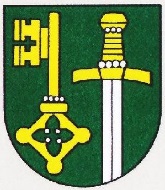 Č. j. : SL-2020/291-OcÚ				V Starej Lesnej, dňa 25.06.2020P o z v á n k a     V súlade s ustanovením § 13 ods. 4 písm. a)  zákona  SNR č. 369/1990 Zb. o obecnom zriadení v znení neskorších predpisovz v o l á v a m zasadnutie obecného zastupiteľstva obce Stará Lesná ktoré sa uskutoční dňa 29. júna 2020 o 16.00 hod. v sále   Obecného úradu v Starej Lesnejs týmto navrhovaným programom:1. Otvorenie    a)  určenie zapisovateľa  a overovateľov zápisnice     b)  schválenie programu rokovania2.  Kontrola plnenia uznesení3.  Záverečný účet Obce Stará Lesná za rok 2019 4. Návrh plánu kontrolnej činnosti HK Obce Stará Lesná na 2. polrok 20205.  Regionálna nízkouhlíková stratégia pre spádovú oblasť mesta Spišská Belá 6.  Poskytnutie dotácií z rozpočtu obce7.  Odpredaj pozemkov:  COOP Jednota SD, Prešov			     Doc. MUDr. Branislav Stančák, CSc., Košice			     Jana a Vladimír Śevčovič, Podbanské 7                                           Gabriel Tóth a manž. Veronika, Veľké Lovce			     Judita Petruchová, Stará Lesná				     Rastislav Figura, a manž. Lýdia, Stará Lesná  			     Ing. Jozef Čekovský a manž. Anna, Stará Lesná  			     Ján Širila a manž. Mária, Stará Lesná			     Anna Štelbaská, Stará Lesná				     MUDr. Štefan Cuľba a manž. Radoslava, Košice8.  Rôzne  9. Interpelácia poslancov 10. Diskusia 11 . ZáverĽubomír Lauf, v.r.                                                                                                                       starosta obce                                                                                                         Pozvánka zverejnená na úradnej tabuli obce Stará Lesná: 25.06.2020 